Witajcie Kochani,Dzisiaj w dalszym ciągu poznajemy Unię Europejską. 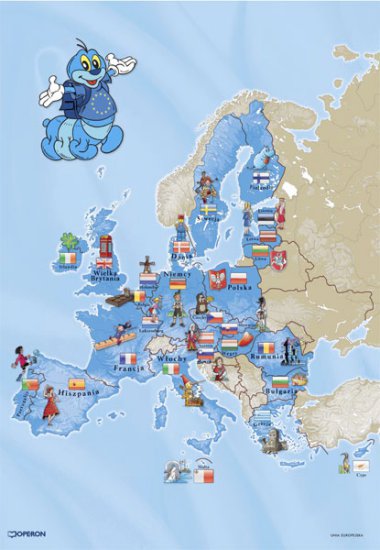 Oto jej maskotka: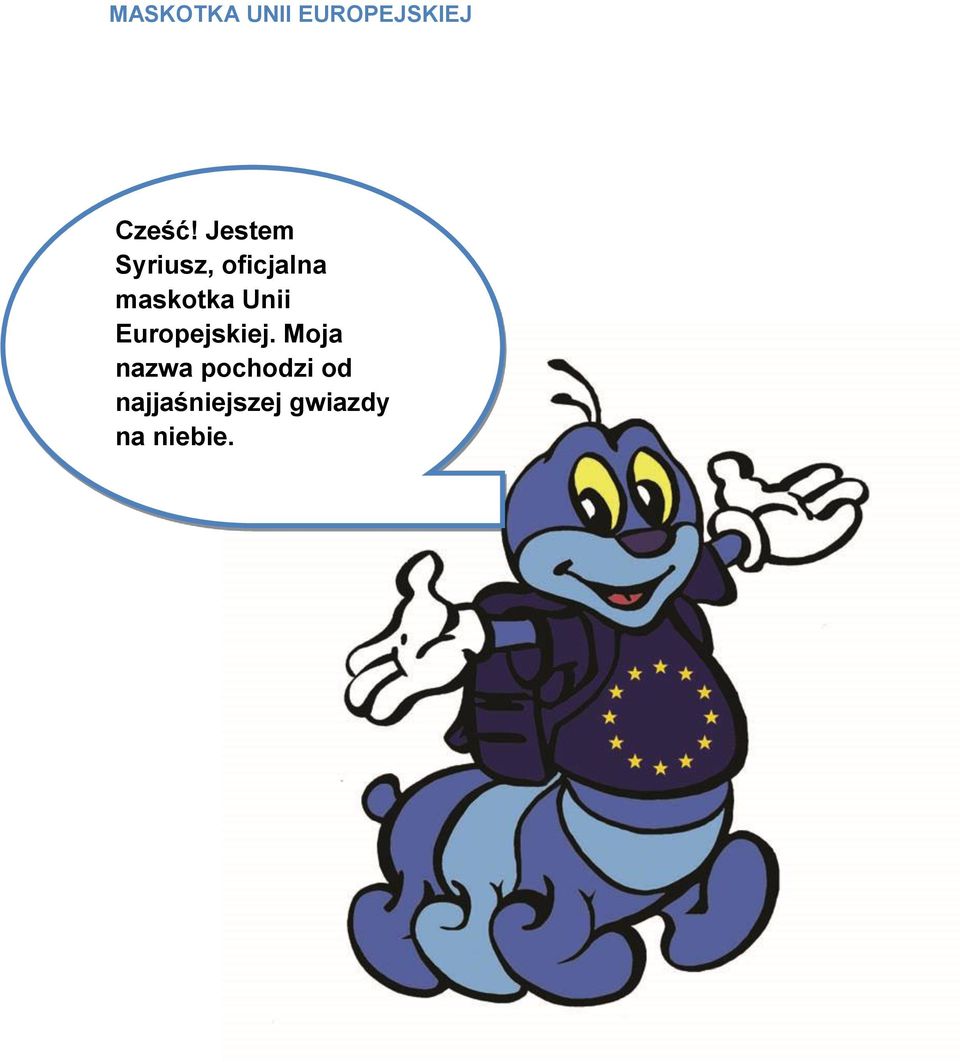 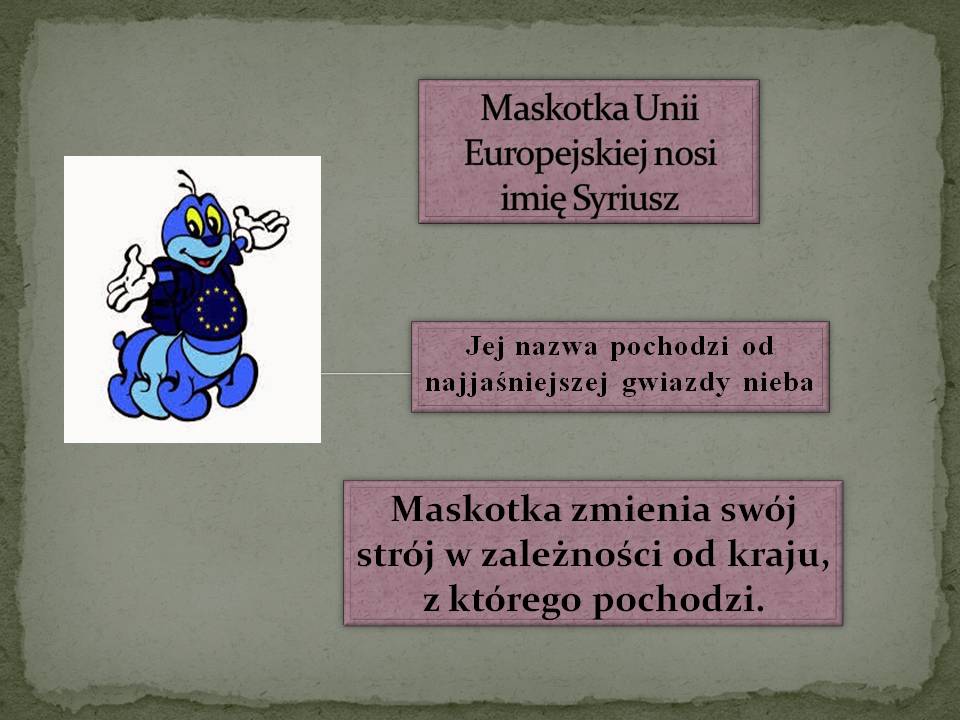 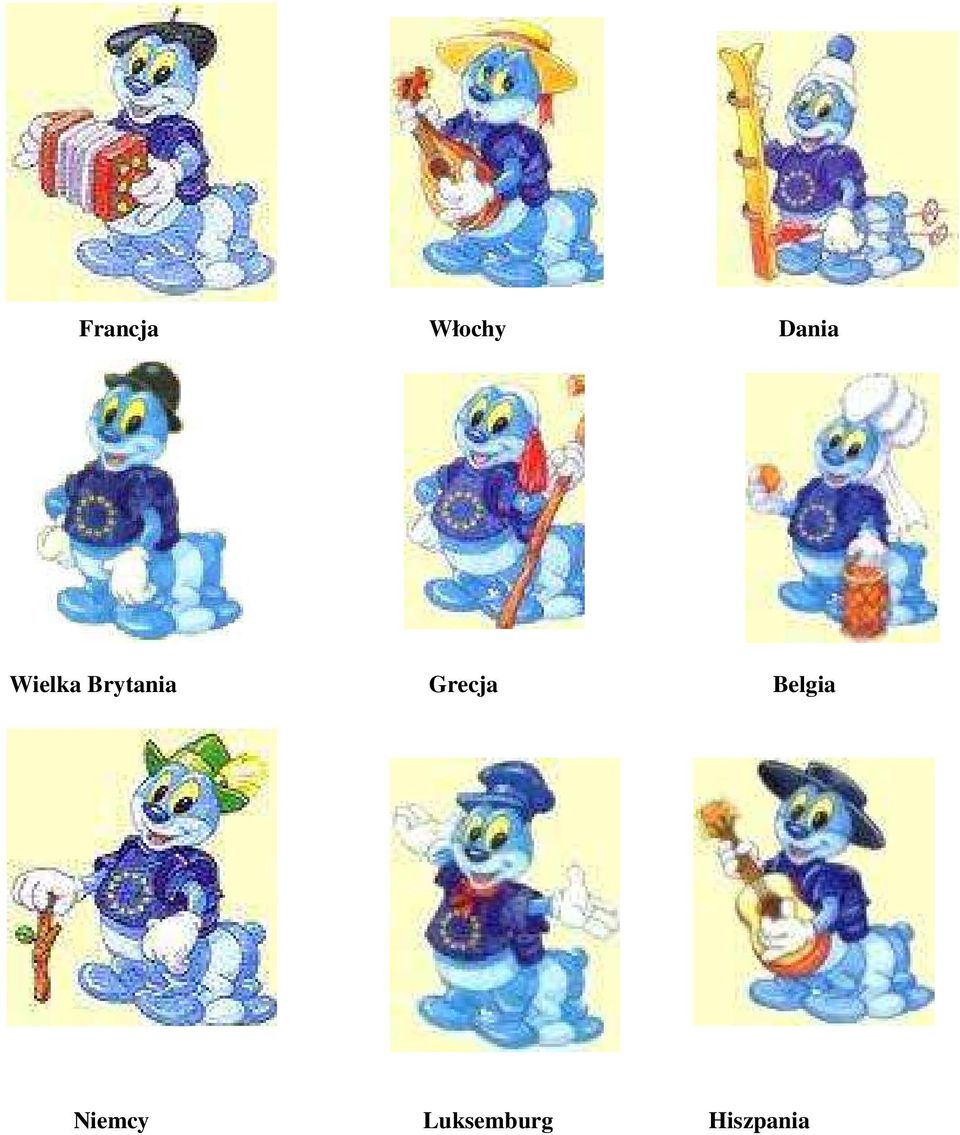 Tak wyglądają maskotki Syriusza w poszczególnych państwach, chyba widzicie, czym się różnią?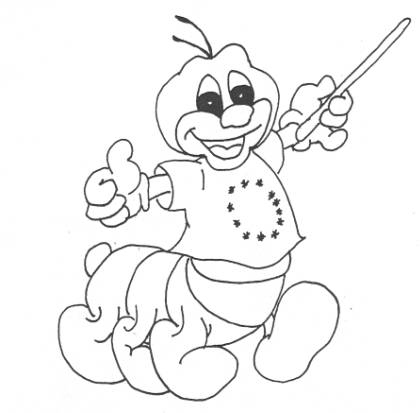 Jeśli chcecie to pokolorujcie sylwetkę Syriusza, patrząc na wzór.Przypomnijcie sobie hymn Unii ,,Odę do radości””. Dzisiaj w innej wersji, myślę że Wam się spodoba.https://www.youtube.com/watch?v=EANYTbYvZhA "Oda do radości" Beethovena w Galerii Rzeszów Możecie też pokolorować flagę Unii Europejskiej . Czy pamiętacie, dlaczego na fladze są gwiazdy i ile ich jest? Możecie je policzyć.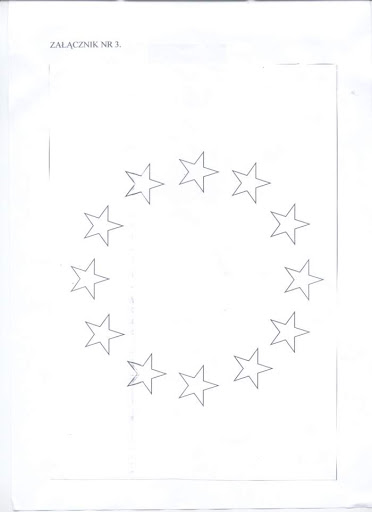 Zapraszam do obejrzenia filmików o doświadczeniach z wodą , podaję kilka do wyboru:https://www.youtube.com/watch?v=xUXeYx7L3RQ DOŚWIADCZENIA Z WODĄ - zabawa dla dziecihttps://www.youtube.com/watch?v=CCxbI1qRsWY https://www.youtube.com/watch?v=McVpXiSttnUMam nadzieję, że filmiki te zainspirują Państwa i dzieci chętnie będą uczestniczyć w zabawach i ciekawych doświadczeniach. Ja w przedszkolu z dziećmi w poprzednich latach robiłam domowy wulkan. Dzieciaki nie chciały od niego odejść, wspaniała zabawa, polecam. Poniżej link:https://www.youtube.com/watch?v=76ZgHTw8thAKolejna zabawa to gra z rybką Mini, Mini:https://www.miniminiplus.pl/przygody-rybki-minimini/gry/przygody-rybki-minimini-zagubione-ksztaltyMam nadzieję, że będziecie się doskonale bawić, nie tylko teraz ale i w inne dni zajrzycie do rybki, bo zabaw z nią jest wiele.Jeśli dziecko jeszcze się nie znudziło to  proponuję krótki film edukacyjny.https://www.youtube.com/watch?v=6SrV-3iC4Ww - Unia EuropejskaJeszcze raz utrwalicie sobie wiadomości o Unii Europejskiej.Wczoraj zachęcałam do pieczenia pizzy. To danie Włochów. Włochy  to państwo położone na Półwyspie Apenińskim. Swoim kształtem przypomina buta, łatwo go zauważyć na mapie: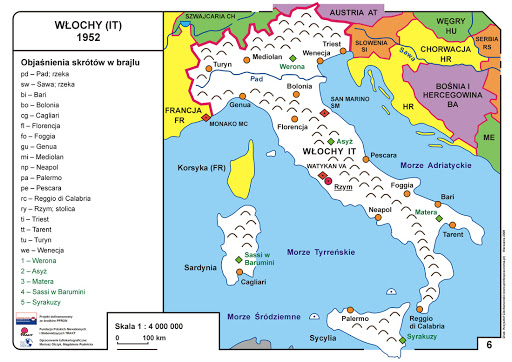 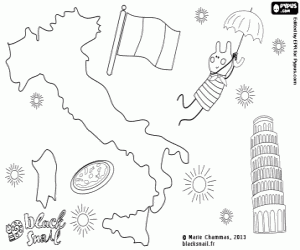 Pokolorujcie kontury Włoch.Stolica to Rzym, na terenie którego znajduje się państwo kościelne - Watykan. W Watykanie mieszka papież.Dzisiaj kolejne państwo Unii - Dania, a dlaczego omawiamy to państwo? Ponieważ z niego pochodzi Hans Chrystian Andersen.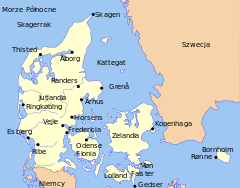 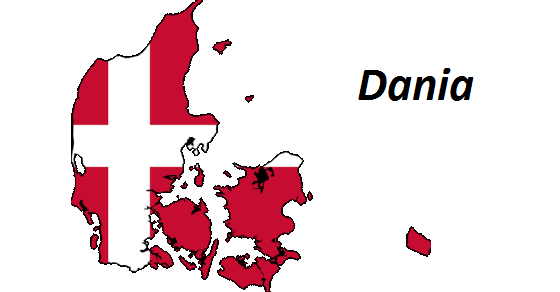 Stolicą Danii jest Kopenhaga.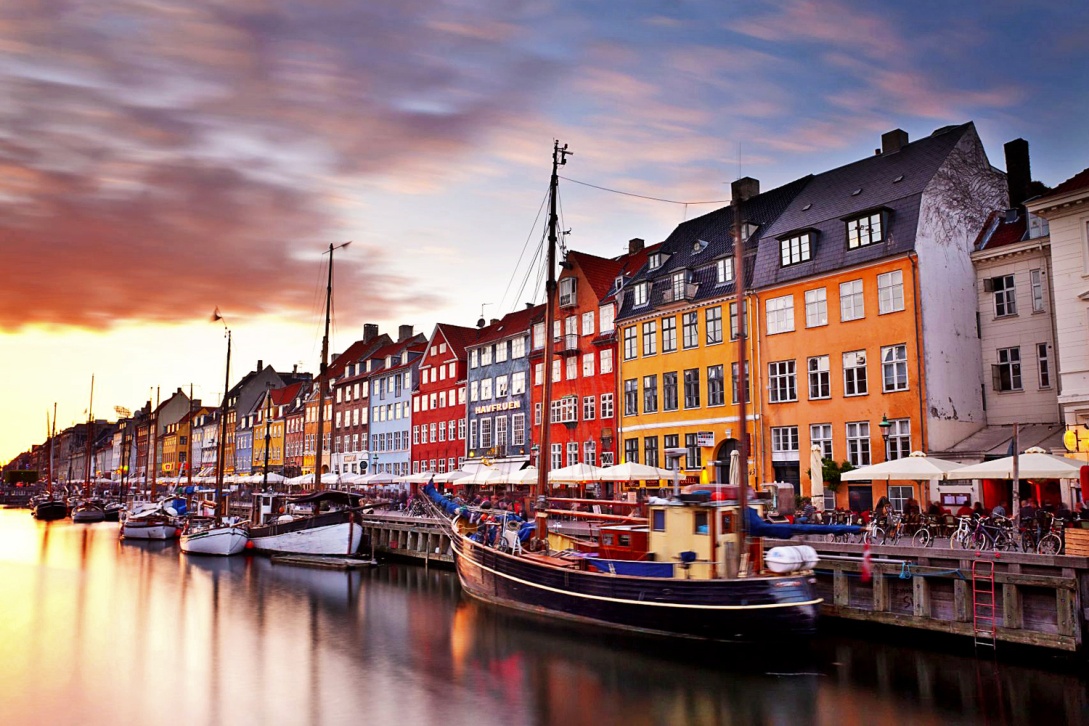 Posłuchajcie i obejrzyjcie baśń :https://www.youtube.com/watch?v=C8za34sZFGE  Księżniczka na ziarnku grochuPytania do utworu:Z kim chciał ożenić się książę? Czy przemoknięta dziewczyna przypominała księżniczkę?W jaki sposób książę przekonał się, że to jest prawdziwa księżniczka?Jaki może być morał z tej baśni? Nie trzeba nikogo udawać, trzeba być sobą. Księżniczka nie udawała kogoś kim nie była, po prostu była księżniczką, wrażliwą i delikatną.Niżej podaję link do kolorowanek. To bardzo fajna zabawa, kształcąca sprawność manualną.https://www.kolorowankionline.net  - kolorowankiMożna w niej wybierać obrazki do kolorowania i kolory.Ja malowałam słońce i przyznam się, że rysowanie myszką zamiast pędzelkiem wcale nie jest łatwe. Proszę, by dzieci użyły tej techniki, a nie wypełnianie kolorem. Zapraszam serdecznie do tej zabawy.Serdecznie wszystkich  pozdrawiam. Dziękuję Państwu,  że pracujecie z dziećmi. Sprawia nam to wiele satysfakcji widząc zdjęcia z dziećmi. Ludwika Kruk